PON AQUÍ EL NOMBRE DE TU COMERCIO O LOGOTIPO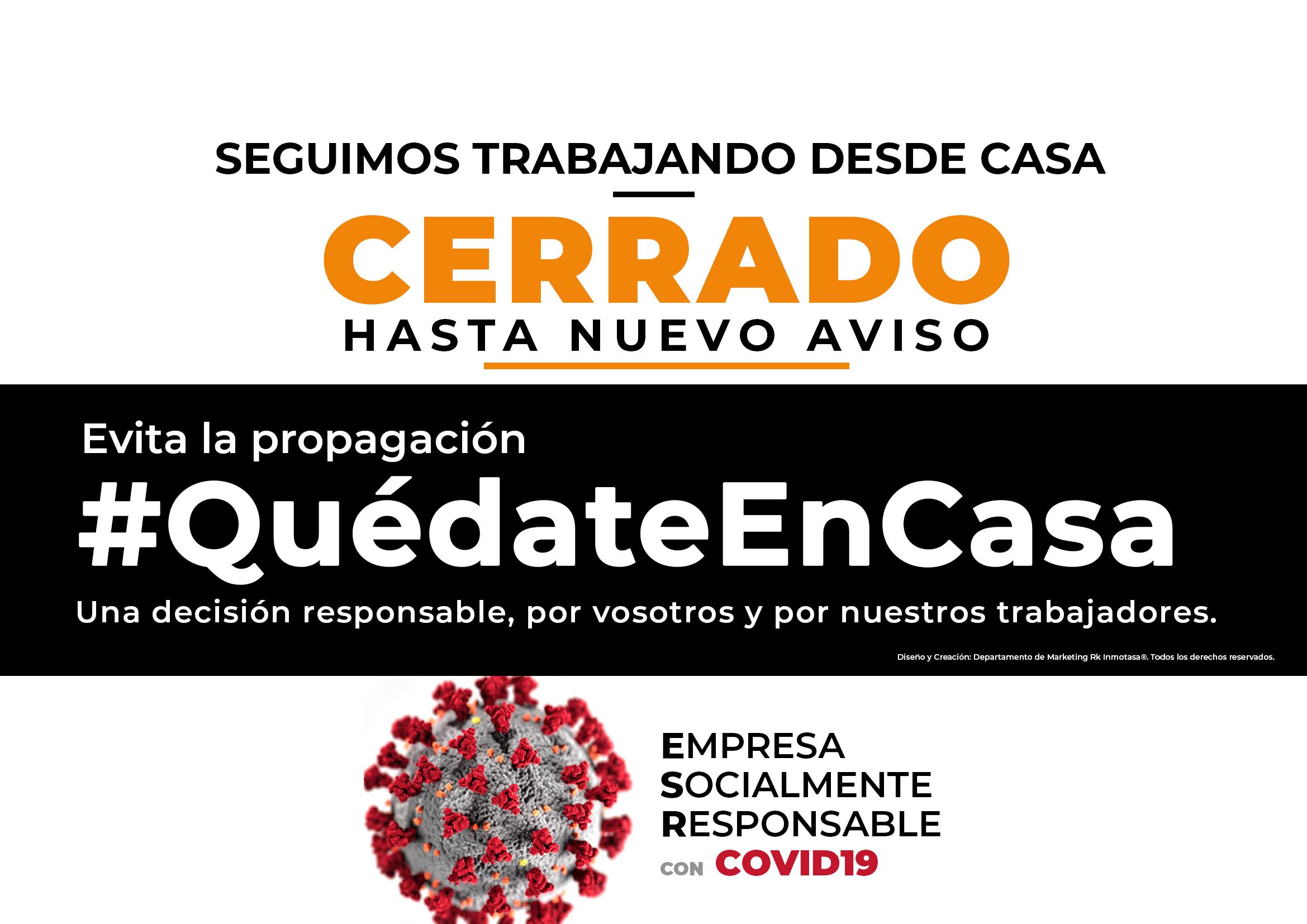 